Stadionacties ‘Trap het af!’
Contentplan social media (voorbeeld Waasland-Beveren)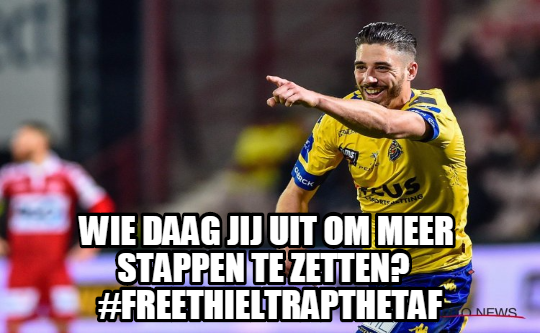 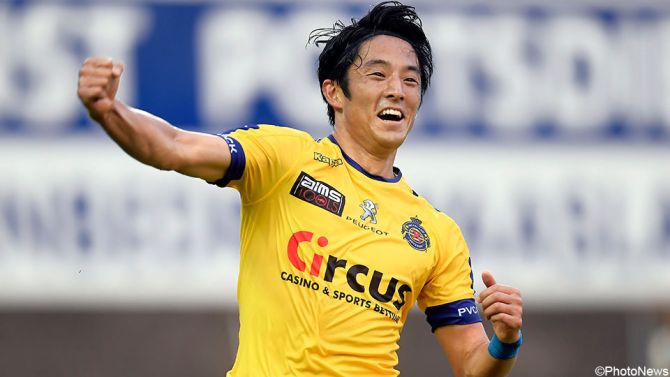 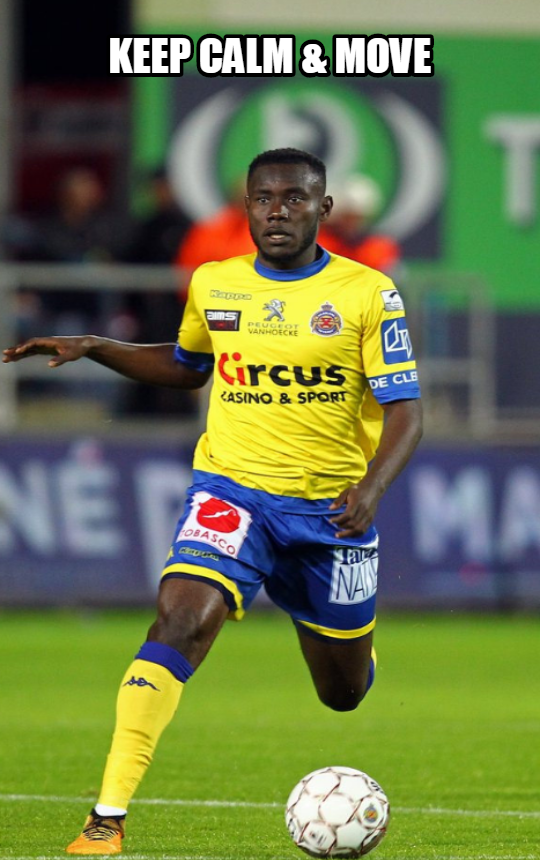 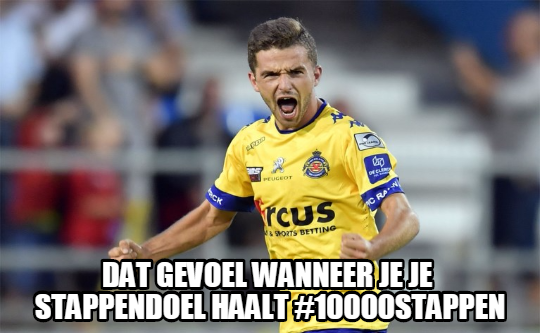 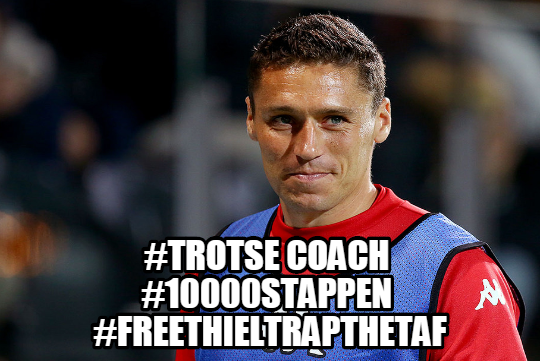 DatumDoelBoodschapExtra (foto, link…)Vrijdag20/10Actie aankondigen De Freethiel gaat de uitdaging aan! Van 22 oktober tot 22 november strijden we tegen Daknam in de Wase stappenderby. Ben jij klaar voor de strijd? Meer info vind je op www.Waasland-beveren.be. #10000stappen #freethieltrapthetaf Afbeelding van afficheZondag22/10Start actieEn we zijn gestart! Waasland-Beveren vs. Lokeren: klaar voor de strijd? Stap mee Waasland-Beveren naar de overwinning! Voor meer info surf naar www.Waasland-beveren.be  #10000stappen #freethieltrapthetaf #elkestapteltVandaag strijdt Waasland-Beveren tegen Zulte-Waregem. Tegelijkertijd gaan onze supporters ook de strijd aan met Sporting Lokeren! Wie stapt er mee Waasland-Beveren naar de overwinning? Voor meer info surf naar www.Waasland-beveren.be #10000stappen #freethieltrapthetaf #elkestapteltReady? Set. Gooo! De strijd begint vanaf nu! Wie stapt er mee Waasland-Beveren naar de overwinning? Voor meer info surf naar www.Waasland-beveren.be #10000stappen #freethieltrapthetaf #elkestapteltFoto: spandoek ‘we are ready’/… in stadion Waasland-BeverenOFSupporter die zich klaar maakt voor de wedstrijd (strepen op gezicht, kledij)Maandag
23/10Actie foto’s Ga jij de uitdaging aan meer te bewegen? Deel een foto over de actie op onze FB-pagina met de #freethieltrapthetaf en wie weet win jij wel één van onze mooie prijzen! De foto met het meeste likes wint! Dinsdag24/10Informeren over stappenteller en websiteHoe tel jij jouw stappen? Meer info kan je hier vinden!Hoe registreer jij je stappen? Dat kan je hier vinden!#elkestaptelt #freethieltrapthetafFoto: iemand uit de club met een Stappenteller/die registreert op de websiteWoensdag25/10Waasland-Beveren – Kortrijk Vanavond vind je ons op de match Waasland-Beveren – Kortrijk! Kom jij te voet of met de fiets? 👍 Vergeet niet je stappen te registreren op de website!  #freethieltrapthetaf #elkestaptelt Donderdag26/10MotivatieHoeveel stappen had jij al vandaag? Wij doen er nog vlug wat extra! #elkestaptelt #freethieltrapthetafFoto: speler bindt zijn schoenenVrijdag27/10EventWeekend! Ideaal moment om nog wat extra stappen te zetten. Een herfstwandeling, naar de kermis of supporteren bij de match Waasland-Beveren – Standard . Wat staat er bij jou op de agenda dit weekend? #elkestaptelt #freethieltrapthetafLinks evenementenZondag
29/10TussenstandWe zijn al een week aan het stappen! Tijd voor een tussenstand!Waasland-Beveren loopt op kop, maar Lokeren volgt op de voet Lokeren loopt op kop, maar Waasland-Beveren volgt op de voet!Zondag29/10Vandaag is het weer aan Waasland-Beveren! Komt de stress ook bij jou de kop al op steken? Wij maken nog snel een extra wandeling om onze zenuwen onder controle te krijgen #elkestaptelt #freethieltrapthetafMaandag30/10Tip verplaatsingTIP: Extra stappen? Parkeer je wagen wat verder of stap een halte vroeger af. Te voet of met de fiets krijg je nog meer stappen! Zo ben je ’s ochtends meteen wakker. #elkestaptelt #freethieltrapthetafFoto: Speler of iemand van de club die op die fiets naar het stadion komtWoensdag1/11Wist-je-datWist je dat je door te klussen ook al heel wat stappen kan zetten? Het gemiddeld aantal stappen bij volgende klusjes stemt overeen met het aantal stappen/minuut van volgende sporten: 300 stappen/minuut → squash, inline-skaten OF trappen lopen180 stappen/minuut → joggen, tennis, voetbal, zwemmen OF boodschappen trap opwaarts dragen140 stappen/minuut → oefeningen in de sportclub OF het gras afrijden125 stappen/minuut → tafeltennis, volleybal OF tuinieren#freethieltrapthetaf #elkestapteltDonderdag2/11MotivatieDat gevoel wanneer je je stappendoel bereikt hebt! #freethieltrapthetaf #elkestapteltMemeVrijdag3/11Event Boost je stappen! Ga eens naar een vereniging in jouw buurt en neem deel aan actieve evenementen en initiatieven zoals start-to-run, petanque en kegelen. Spreek eens af met een andere supporter, dan heb je direct al je aantal stappen dubbel verdient!  #freethieltrapthetaf #elkestaptelt http://www.beveren.be/vrije-tijd/verenigingen/sportZaterdag4/11ThuismatchLike als je vanavond te voet of met de fiets komt naar de match! Vergeet je stappen niet te registreren op de site! #freethieltrapthetaf #elkestapteltMaandag6/11Tip werkTIP: Ga naar toilet op een ander verdiep, met de trap ;-). Stap per stap een stapje dichter naar de overwinning!#freethieltrapthetaf #elkestapteltFoto van trainer, medewerker, supporter die de trap op looptDinsdag7/11MotivatieWie daag jij uit om meer stappen te zetten? #freethieltrapthetaf #elkestapteltMemeWoensdag8/11TussenstandWe zitten al in de helft van onze strijd!Donderdag9/11EventWil jij ook alles uit je weekend halen? Vrijdag 10/10 is er in Beveren de Sint-Maartentocht: met vuur, licht, verhalen en natuurlijk EXTRA STAPPEN! Zondag 12/11 halen de inwoners van Beveren en omstreken zijn wandel of loopschoenen uit de kast, want Beveren Wandelt (link). Wandel en jogroutes van 5 tot 25 km! Dat zijn 7000 tot 35 000 stappen extra!#freethieltrapthetaf #elkestapteltLink evenementMaandag 13/11Tip werkTIP: Wandel rond terwijl je telefoneert. Weer een paar extra stappen erbij voor Waasland-Beveren! Zoek je nog slimme manieren om zitmomenten te veranderen in beweegmomenten? Kijk op: https://www.gezondleven.be/files/beweging/vervangboodschappen-beweging.pdf Dinsdag14/11Wist-je-datWist je dat er een fit-o-meter is op nog geen 1000 stappen van de freethiel? #freethieltrapthetaf #elkestapteltWoensdag15/11TussenstandDonderdag16/11Tip thuisLeg de afstandsbediening eens wat verder weg vanavond. En tijdens de reclame: sta even recht! #rechtnaardeoverwinning #freethieltrapthetaf #elkestapteltMeer tips vind je op https://10000stappen.gezondleven.be/beweegtips Vrijdag17/11EventKasteelwandeling, kasteel Cortewalle zondag 19 november van 14:00 tot 17:00 #freethieltrapthetaf #elkestapteltMaandag
20/11Goed bezig Freethielers! De overwinning is in zicht! Komaan Freethielers, nog enkele stappen en we halen Daknam in!Als elke supporter van Waasland-Beveren … extra stap(pen) zet en registreert , halen we onze achterstand in!